НАРУЧИЛАЦКЛИНИЧКИ  ЦЕНТАР ВОЈВОДИНЕул. Хајдук Вељкова бр. 1, Нови Сад(www.kcv.rs)ОБАВЕШТЕЊЕ О ЗАКЉУЧЕНОМ ОКВИРНОМ СПОРАЗУМУ ЈАВНЕ НАБАВКЕ БРОЈ 353-18-ОС, партија 11Врста наручиоца: ЗДРАВСТВОВрста предмета: Опис предмета набавке, назив и ознака из општег речника набавке: Набавка антисептика и средстава за чишћење и дезинфекцију прибора, опреме и површина за потребе Клиничког центра Војводине33140000 – медицински потрошни материјал; 33631600 – антисептици и дезинфектантиУговорена вредност: без ПДВ-а  130.000,00  динара, односно  156.000,00 динара са ПДВ-омКритеријум за доделу оквирног споразума: најнижа понуђена цена.Број примљених понуда: 1Датум доношења одлуке о додели оквирног споразума: 20.01.2020.Датум закључења оквирног споразума: 05.02.2020.Основни подаци о добављачу:“KODEKS SISTEM” d.o.o, ул. С. Опачића бр. 48, БеоградПериод важења оквирног споразума: до дана у којем добављач у целости испоручи наручиоцу добра, односно најдуже годину дана.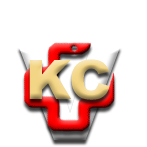 КЛИНИЧКИ ЦЕНТАР ВОЈВОДИНЕ21000 Нови Сад, Хајдук Вељка 1, Србија,телефон: + 381 21 487 22 05; 487 22 17; фаx : + 381 21 487 22 04; 487 22 16www.kcv.rs, e-mail: uprava@kcv.rs, ПИБ:101696893